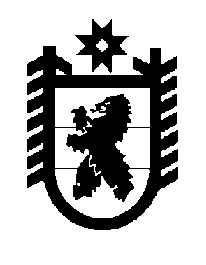 Республика КарелияАдминистрация Пудожского муниципального  районаПОСТАНОВЛЕНИЕОт 15.11.2019 № 805-Пг. ПудожОб утверждении Порядка разработки прогноза социально-экономического развития Пудожского городского поселения            В соответствии со статьей 173 Бюджетного кодекса Российской Федерации, Федеральным законом от 06.10.2003 № 131-ФЗ «Об общих принципах организации местного самоуправления в Российской Федерации», Федеральным законом                             от 28.06.2014 № 172-ФЗ «О стратегическом планировании в Российской Федерации», руководствуясь Уставом Пудожского муниципального района администрация  Пудожского муниципального района                                                             ПОСТАНОВЛЯЕТ:Утвердить Порядок разработки прогноза социально-экономического развития согласно приложению  1 к настоящему постановлению.Разместить настоящее постановление на официальном сайте администрации Пудожского городского поселения по адресу: http://pudozhgoradm.ru Контроль за исполнением настоящего Постановления оставляю за собой.Настоящее постановление вступает в силу с момента его подписания.Признать утратившим силу постановление администрации Пудожского городского поселения от 17.09.2014 года № 297Глава администрацииПудожского муниципального района					                  А.В. ЛадыгинПриложение  1 к Постановлению администрации Пудожского муниципального района от №ПОРЯДОКразработки прогноза социально-экономического развития Пудожского городского поселенияОбщие положения1.1 Настоящий Порядок разработан в соответствии со статьей 173 Бюджетного кодекса Российской Федерации, Федеральным законом от 06.10.2003 № 131-ФЗ «Об общих принципах организации местного самоуправления в Российской Федерации», Федеральным законом от 28.06.2014 № 172-ФЗ «О стратегическом планировании в Российской Федерации».1.2 Порядок устанавливает цели, задачи, структуру Прогноза социально-экономического развития Пудожского городского поселения (далее — Прогноз), определяет состав документов и порядок разработки Прогноза.1.3 В настоящем Порядке используются следующие понятия и термины:Прогноз социально-экономического развития — документ стратегического планирования, содержащий результаты процесса прогнозирования в форме системы социально-экономических показателей, характеризующих вероятное состояние социально-экономической ситуации в сельском поселении на среднесрочный период (прогнозный период) с учетом возможных тенденций развития (далее также Прогноз);отчетный финансовый год — год, предшествующий текущему финансовому году;текущий финансовый год — год, в котором осуществляется исполнение бюджета, составление и рассмотрение проекта бюджета на очередной финансовый год (очередной финансовый год и плановый период);очередной финансовый год — год, следующий за текущим финансовым годом;плановый период — два года и более лет, следующие за очередным финансовым годом.1.4 Прогноз определяет направления, ожидаемые результаты социально-экономического развития и разрабатывается в целях подготовки проекта бюджета Пудожского городского поселения.1.5 Основные задачи Прогноза:анализ процессов, тенденций и закономерностей, происходящих в экономике и социальной сфере Пудожского городского поселения (далее поселение);оценка ситуации, сложившейся в экономике и социальной сфере поселения.1.6. Разработку прогноза и предоставление его в отдел финансов и бухгалтерского учета администрации Пудожского муниципального района обеспечивает управление по экономике и финансам администрации Пудожского муниципального района.1.7. Прогноз социально-экономического развития поселения одобряется администрацией Пудожского муниципального района  одновременно с принятием решения о внесении проекта бюджета поселения на рассмотрение Совета депутатов Пудожского городского поселения. Изменение прогноза социально-экономического развития поселения в ходе составления или рассмотрения проекта бюджета влечет за собой изменение основных характеристик проекта бюджета поселения.Методы разработки прогноза2.1. Методы, используемые при разработке прогноза:2.1.1. экономико-статистический метод (изучение количественной стороны процессов при помощи статистических данных с целью выявления тенденций и закономерностей, происходящих в экономике);2.1.2. метод экспертных оценок (анализ тенденций, оценка влияния различных факторов и процессов и их взаимозависимости);2.1.3. метод экстраполяции (нахождение последующих значений путем умножения на индексы физического объема соответствующих показателей).2.2. При разработке прогноза может использоваться комбинация нескольких методов.Порядок разработки прогноза3.1. Разработка прогноза осуществляется в соответствии с п. 1 ст. 173 Бюджетного кодекса Российской Федерации.Прогноз социально-экономического развития на очередной финансовый год и плановый период разрабатывается ежегодно путем уточнения параметров планового периода и добавления параметров очередного года планового периода. При определении значений прогнозируемых показателей учитываются мероприятия, предусмотренные муниципальными программами.3.2. Основные задачи прогноза:3.2.1. Комплексный анализ и оценка текущей социально-экономической ситуации в поселении.3.2.2. Формирование основных показателей социально-экономического развития поселения на очередной финансовый год и плановый период.3.3. Разработка прогноза социально-экономического развития поселения на очередной финансовый год и плановый период осуществляется на основе:3.3.1. индексов-дефляторов и макроэкономических показателей прогноза социально-экономического развития Российской Федерации на очередной финансовый год и плановый период;3.3.2. данных территориального органа Федеральной службы государственной статистики по Республике Карелия;3.3.3. анализа социально-экономического развития поселения за предшествующие годы.3.4. Прогноз разрабатывается и предоставляется в отдел финансов и бухгалтерского учета администрации Пудожского муниципального района в сроки, установленные муниципальными нормативными актами, регламентирующими бюджетный процесс.Состав документов прогноза4.1. Прогноз включает в себя таблицу с отчетными и прогнозными значениями основных показателей социально-экономического развития поселения и пояснительную записку.4.2. Таблица показателей прогноза социально-экономического развития поселения включает данные за отчетный период, оценку текущего финансового года и прогнозные данные на очередной финансовый год и плановый период.4.3. В пояснительной записке к прогнозу:4.3.1. указываются основания и исходные данные для разработки прогноза;4.3.2. рассматриваются значения и параметры изменений основных социально-экономических показателей за отчетный финансовый год;4.3.3. дается количественная и качественная оценка значений показателей и параметров их изменения в текущем году, указываются возможные причины и факторы происходящих изменений;4.3.4 описывается динамика изменения показателей в прогнозируемом периоде, возможные причины и факторы прогнозируемых изменений;4.3.5. приводится обоснование параметров прогноза, в том числе их сопоставление с ранее утвержденными параметрами с указанием причин и факторов прогнозируемых изменений;